Муниципальное общеобразовательное учреждение Архангельская средняя школа имени писателя И.А Гончарова(МОУ Архангельская СШ)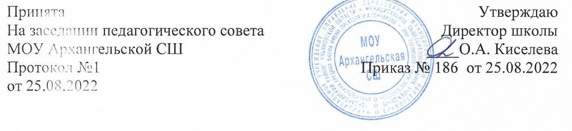 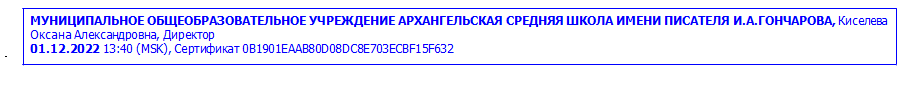 Дополнительная общеобразовательнаяобщеразвивающая программа«В химии все  интересно»( уровень программы- стартовый)Адресат программы – обучающиеся 13-18летСрок реализации – 1 год обучения  Программа разработана:учителем биологииСалиховой-Гагариной О.С.  с.Архангельское2021 год1.Пояснительная запискаПрограмма разработана на основе следующих нормативно – правовых документов, регламентирующих образовательную деятельность:Федеральный закон от 29 декабря 2012 года № 273-ФЗ «Об образовании в Российской Федерации» (ст. 2, ст. 15, ст.16, ст.17, ст.75, ст. 79);Проект Концепции развития дополнительного образования детей до 2030 года;Приказ Минпросвещения РФ от 09.11.2018 года № 196 «Об утверждении Порядка организации и осуществления образовательной деятельности по дополнительным общеобразовательным программам»;Приказ от 30 сентября 2020 г. N 533 «О внесении изменений в порядок организации и осуществления образовательной деятельности по дополнительным общеобразовательным программам, утвержденный приказом Министерства просвещения Российской Федерации от 9 ноября 2018 г. № 196»;Методические рекомендации по проектированию дополнительных общеразвивающих программ № 09-3242 от 18.11.2015 года; СП 2.4.3648-20 Санитарно-эпидемиологические требования к организациям воспитания и обучения, отдыха и оздоровления детей и молодежи;Нормативные документы, регулирующие использование сетевой формы:Письмо Минобрнауки России от 28.08.2015 года № АК – 2563/05 «О методических рекомендациях» вместе с (вместе с Методическими рекомендациями по организации образовательной деятельности с использованием сетевых форм реализации образовательных программ);Приказ Министерства науки и высшего образования Российской Федерации и Министерства просвещения Российской Федерации от 05.08.2020 г. N 882/391 "Об организации и осуществлении образовательной деятельности при сетевой форме реализации образовательных программ»;Нормативные документы, регулирующие использование электронного обучения и дистанционных технологий:Приказ Министерства образования и науки РФ от 23.08.2017 года № 816 «Порядок применения организациями, осуществляющих образовательную деятельность электронного обучения, дистанционных образовательных технологий при реализации образовательных программ» «Методические рекомендации от 20 марта 2020 г. по реализации образовательных программ начального общего, основного общего, среднего общего образования, образовательных программ среднего профессионального образования и дополнительных общеобразовательных программ с применением электронного обучения и дистанционных образовательных технологий»;Адаптированные программы:Методические рекомендации по реализации адаптированных дополнительных общеобразовательных программ, способствующих социально-психологической реабилитации, профессиональному самоопределению детей с ограниченными возможностями здоровья, включая детей инвалидов, с учетом их образовательных потребностей (письмо от 29.03.2016 № ВК-641/09Локальные акты ОО (Устав, Положение о проектировании ДООП в образовательной организации, Положение о проведение промежуточной аттестации обучающихся и аттестации по итогам реализации ДООП).Методические рекомендации по созданию и функционированию в общеобразовательных организациях, расположенных в сельской местности и малых городах, центров образования естественно-научной и технологической направленностей («Точка роста») (утверждены распоряжением Министерства просвещения Российской Федерации от 12  января 2021 г. № Р-6).  С учетом рекомендаций реализации образовательных программ естественнонаучной и технологической направленностей по химии с использованием оборудования центра «Точка роста».Актуальность программы Актуальность программы обусловлена ее соответствием муниципальному заказу, то есть тем идеям и положениям, которые заложены в законах, положениях, рекомендациях, разработанными органами государственной, региональной и муниципальной власти, образовательной организации.Актуальность программы обусловлена тем, что ее реализация будет способствовать пробуждению формирования активной жизненной позиции обучаемых, что предполагает гармоничное сочетание таких качеств, как самопознание, самореализация, творческое саморазвитие. Практические и экологические исследования дают, учащимся богатейший материал, который успешно используется на конференциях, конкурсах.Актуальность программы обусловлена тем, что в настоящее время экологический мониторинг - одно из самых популярных направлений в методах и принципах контроля за соблюдением нормативов выбросов, загрязняющих веществ.Актуальность программы обусловлена потребностями современного общества и образовательным заказом государства в области вопроса воспитания школьника не просто познающего природу, а юного исследователя, способного увидеть новые грани обыденных явлений и фактов, раздвинуть привычные рубежи человеческих знаний, преобразовывающего окружающий мир.Актуальность данной программы обусловлена тем, что потребность специалистов вызывает необходимость усилить подготовку по теоретическим знаниям и практическим опытом детей в различных видах познавательной деятельности.Актуальность программы состоит в том, чтобы отвечать потребностям современных детей в познании окружающей природы, основных биологических законов.Актуальность программы состоит в том, что она способствует формированию социально-активной личности, ориентированной на самоутверждение и самореализацию. Кроме того, содержание программы может способствовать профессиональному самоопределению, так как изучаемые темы дают знания и умения, а также позволяют сформировать навыки организаторской деятельности и лидерских способностей, где востребованы практически любые способности ребёнка, что открывает новые возможности для создания интереса учащегося, как к индивидуальной деятельности, так и к коллективной.Данная образовательная программа обеспечивает усвоение учащимися важнейших химических законов, теорий и понятий; формирует представление о роли химии в окружающем мире и жизни человека. При этом основное внимание уделяется сущности химических реакций и методам их осуществления. Одним из основных принципов построения программы является принцип доступности. Экспериментальные данные, полученные учащимися при выполнении количественных опытов, позволяют учащимся самостоятельно делать выводы, выявлять закономерности. Подходы, заложенные в содержание программы курса, создают необходимые условия для системного усвоения учащимися основ науки, для обеспечения развивающего и воспитывающего воздействия обучения на личность учащегося. Формируемые знания должны стать основой системы убеждений школьника, центральным ядром его научного мировоззрения.Актуальность программы состоит в том, что в экологической деятельности у подростков формируются знания, умения и навыки, играющие важнейшую роль на протяжении всей жизни человека; развивающиеся способности, психологическая готовность к труду, ответственное и осознанное отношение к выбору профессии химика, инженера-эколога, биохимика.Новизна программыНовизна программы находит свое отражение в том, что в ходе ее реализации будет осуществляться в том ,что полученные теоретические знания и практические навыки, получаемые учащимися находят свое воплощение в проектных и исследовательских работах. Практическая направленность является одним из ключевых принципов проектирования экологического образования. Любой проект направлен на получение вполне конкретного запланированного результата. Структура курса направлена на выполнение работ по принципу «от простого – к сложному».Новизна данной образовательной программы заключается в том, что она ориентирована на интерес и пожелания учащихся, учитывает их возрастные потребности, помогает реализовать возможности, стимулирует социальную и гражданскую активность, что даёт способ отвлечения детей от негативного воздействия и позволяет мотивировать их на развитие необходимых навыков.Отличительная особенность программы Отличительной особенностью данной программы от ранее существующих можно считать реализацию программы на базе центра «Точка роста». База обеспечивает реализацию образовательных программ естественно-научной и технологической направленностей,  разработанных в соответствии с требованиями законодательства в сфере образования и с учётом рекомендаций Федерального оператора учебного предмета «Химия».Цель программыОзнакомить учащихся с биохимией как наукой экспериментальной, сочетающей в себе органическую химию и биологию. Также данный курс поможет сформировать навыки самостоятельной работы с цифровыми датчиками, проведения измерений и обработки полученных измерений. Развить познавательный интерес и метапредметные компетенции обучающихся через практическую деятельность; расширить, углубить и обобщить знания о строении, свойствах и функциях биомолекул; сформировать устойчивый интерес к профессиональной деятельности в области естественных наук.Задачи программы Образовательные задачи:сформировать стартовые представления о закономерностях и взаимосвязях природных явлений, единстве неживой и живой природы, о взаимодействии и взаимозависимости природы, общества и человека;познать химию как науку;расширить кругозор учащихся о мире веществ;использовать теоретические знания по химии на практике;обучить технике безопасности при выполнении химических реакций;сформировать навыки выполнения проектов с использованием ИКТ и цифрового оборудования;выявить  творчески одарённых обучающихся и  помочь им  проявить  себя.Развивающие задачи:внедрить у детей интерес к познанию окружающего мира, удовлетворять любознательность, стремления к опытнической деятельности, желания самостоятельно найти ответ, совершенствовать интеллект детей;развитие потребности в необходимости и возможности решения экологических проблем, доступных школьнику, ведения здорового образа жизни, стремления к активной  практической деятельности по охране окружающей среды;расширить кругозор воспитанников по химии, краеведению экологии, биологии, географии; способствовать развитию творческих способностей обучающихся;формировать ИКТ-компетентности;развитие способностей к причинному и вероятностному анализу экологических ситуаций, альтернативному мышлению в выборе способов решения химических проблем;развитие умения ориентироваться в информационном пространстве;формирование умений публичных выступлений; развитие критического мышления, воображения и творческих способностей ребёнка;расширение кругозора, путем участия в творческих компьютерных программах и конкурсах.Воспитательные задачи:воспитать самостоятельность при выполнении работы;воспитать чувство взаимопомощи, коллективизма, умение работать в команде;воспитать чувство личной ответственности.совершенствование способностей к самообразованию;формирование стремления к активной деятельности по улучшению и сохранению природной среды;формирование нравственных и эстетических чувств;создание условий для воспитания личности обладающей способностью и склонностью к творческой деятельности способной к самоопределению, самовоспитанию, самосовершенствованию умение работать в группе для нахождения общего согласованного решения. Ожидаемые результаты программы К окончанию учебной программы учащийся должен обладать следующими компетенциями:Учебные: умение связывать воедино и использовать отдельные части знаний; решать учебные и самообразовательные задачи; извлекать пользу из образовательного опыта; внедрение исследовательской деятельности и новых технологий в процесс обученияИсследовательские:получение и обработка информации; обращение к различным источникам данных и их использование; представление и обсуждение различных видов материалов в разнообразных группах, на конференциях. Информационные: способствование развитию информационной компетентности учащихся через овладение системой дополнительных знаний в области современных ИКТ; формирование у них алгоритмического стиля мышления; развитие познавательной исследовательской деятельности, что будет способствовать подготовке учащихся к жизни в информационном обществе.Сформированы личностные качества:Социально-личностные:оценивать подходы, связанные со здоровьем, потреблением и окружающей средой Коммуникативные: выслушивать и принимать во внимание взгляды и мнения других людей; выступать на публике;владение способами презентации себя и своей деятельности; повышение уровня экологической грамотности;развитие творческих способностей учащихся. Способы определения результативности.Для отслеживания результативности используются:контрольно-диагностические методы (самоконтроль, контроль качества усвоения программы) через тестирование динамики роста знаний, умений, навыков;защита индивидуальных научных или околонаучных проектов по экологии;оформление фотоотчётов.Направленность программыПрограмма естественнонаучной направленности ориентирована на развитие познавательной активности, самостоятельности, любознательности, на дополнение и углубление школьных программ по математике, физике, биологии, экологии, химии, окружающему миру, информатике, географии, медицине, информатике, астрономии. Программы способствуют формированию интереса к научно-исследовательской деятельности. Сфера возможной будущей профессиональной деятельности «Человек - Человек».Уровень освоения программыСтартовый уровень. Предполагает использование и реализацию общедоступных и универсальных форм организации материала, минимальную сложность предполагаемого для освоения содержания программы.Возраст детей, участвующих в реализации данной программы, от 13 до 18 лет. Прием в группу осуществляется по желанию. Дети, проявившие одаренность, могут приниматься в коллектив, минуя подготовительную ступень обучения. Дети, успешно освоившие программу обучения, но не достигшие 18-летнего возраста, могут продолжить обучение по индивидуальному плану.Объем и сроки освоения дополнительной общеобразовательной программы Программа рассчитана на 1 год обучения в  объеме 72  часов.Формы и режим занятийРабота на занятиях включает в себя следующие виды работы:фронтальную, групповую, индивидуальную. Формы занятий по способам коммуникации:Программа строится на игровой деятельности и носит практический характер. Ведущая форма занятий – игра (игры дидактические, конструирование, практические и творческие задания, иллюстративные упражнения, направленные на формирование знаний учащихся и на развитие их интеллектуальных способностей), занятие-тренинг (кроссворд, ребус, лото, рассказ - задача, логическая задача и т.д.), речевые игры, работа по формированию тонкой моторики и развитию координации движений, сочетание всех элементов на одном занятии.Возможные формы организации деятельности обучающихся на занятий:Индивидуальная.Групповая.Фронтальная.Индивидуально-групповая.Работа по подгруппам (по звеньям).Возможные формы проведения занятий: акция, круглый стол, сбор, семинар, сказка, беседа, мастер-класс, соревнование, викторина, «мозговой штурм», спектакль, встреча с интересными людьми, наблюдение, студия, выставка, творческая встреча, галерея, открытое занятие, творческая мастерская, гостиная, посиделки, творческий отчет, диспут, дискуссия, обсуждение, поход, тренинг, занятие-игра, защита проектов, практическое занятие, игровая программа, профильный лагерь, класс-концерт, экскурсия, КВН, размышление, конкурс, эксперимент, консультация,  конференция и т.д.Режим занятий. Занятия проводятся 1 раз в неделю,72 часа в год.Особенности организации образовательного процесса:         Обучающиеся в группе - от  13  до 18   лет. Состав группы постоянный. Количественный состав объединения составляет – 15  человек с возможностью набора дополнительных групп и дистанционным обучением. В объединении формируются разновозрастные группы. Структура программы предусматривает комплексное обучение по основным направлениям образовательной программы.2.Учебный планУчебный план (72 часа)3. Содержание программыМодуль 1  Методы познания в химии. Экспериментальные основы химии.Цель: Внедрить у детей интерес к познанию окружающего мира, химии как предмету естественно-научного цикла, удовлетворять любознательность, стремления к опытнической деятельности, желания самостоятельно найти ответ, совершенствовать интеллект детей;Задачи:познать химию как науку;расширить кругозор учащихся о мире веществ;использовать теоретические знания по химии на практике;обучить технике безопасности при выполнении химических реакций Инструктаж по технике безопасности проводится на каждом занятии перед проведением эксперимента.ВведениеТеория: Вводное занятие. Знакомство учащихся с новым учебным курсом во внеурочной деятельности. Место химии в естествознании. Зарождение химии как науки. Связь химии с практической жизнью человека.Практическая часть.Создание познавательных кроссвордов и других интерактивных упражнений на LearningAps.org или MyTest.Эксперементальные основы химииВещества. Приемы обращения с веществами. Изучение правил техники безопасности, предупреждающих и  запрещающих знаков. Первая помощь. Противопожарные средства защиты. Знакомство с веществами, встречающимися в быту: йодная настойка, медь, алюминий, соль, пищевая сода, лимонная кислота, уксусная кислота, вода, медный купорос. Отличие веществ по физическим свойствам: агрегатное состояние, цвет, запах, вкус, растворимость. Правила хранения веществ в лаборатории. Токсичность веществ для живых организмов определяется их химическими свойствами, их способностью вступать в химические реакции. Проявления токсичных веществ у человека: химический ожог, раздражение слизистых оболочек, катар дыхательных путей, аллергические реакции, острые дерматиты, канцерогенное действие, поражения органов, возможность летальных исходов. Правила отбора веществ (твердые, порошкообразные, жидкие, водные растворы, особое внимание – работа только с малыми объемами веществ). Тест на основе заданий из открытого банка ФИПИ (раздел «Методы познания»)Правила безопасной работы при проведении эксперимента. Техника лабораторных работ.Знакомство с лабораторным оборудованием: стеклянная посуда (химические стаканы, колбы, воронки, делительные воронки, мерная посуда), весы, штативы для пробирок и приборов, нагревательный прибор-спиртовка, фарфоровая посуда (выпаривательные чашки, тигли, ступки, шпатели) и др. Безопасная работа со стеклом, пробками (демонстрация резки стеклянных трубок, их нагревания для изменения формы).Практическая часть.Сборка прибора для получения газов. Проверка на герметичность. Закрепление его на штативе. Рисунок прибора при помощи трафарета.Нагревательные приборы. Спиртовка. Газовая горелка. Плитка. Водяная баня. Назначение нагревательных приборов. Изучение спиртовки: составные части и их функция. Горючее топливо для спиртовок: этиловый спирт. Особенности реакции горения: выделение тепла и света. Сухое горючееПравила нагревания пробирок с водными растворами (предварительный прогрев всей поверхности, обязательный наклон пробирки, отверстие пробирки «от себя», закрепление держателя пробирки).Использование тиглей при прокаливании веществ. Назначение операции прокаливания.Практическая часть.Изучение пламени. Рисунок пламени.Сборка прибора для выпаривания соли (кольцо на штатив, выпаривательная чашка, водный раствор соли,  спиртовка). Рисунок прибора при помощи трафарета. Чистые вещества, особо чистые вещества. Примеси. Смеси. Способы очистки веществ от примесей и разделения смесей. Фильтрование. Перегонка. Кристаллизация. Разделение с помощью магнита, делительной воронкиПрактическая часть.1 вариант: смесь речного песка и сахара.2 вариант: смесь речного песка и поваренной соли.Составить схему последовательности операций (растворение, фильтрование, выпаривание). Сравнить и обсудить результаты двух вариантов. Обратить внимание на смесь сахара и песка (у некоторых чашки  покрылись коричневой массой), на важность условий проведения эксперимента, в данном случае на своевременное прекращение нагрева.Методы познания в естествознании.Наблюдение. Эксперимент. Моделирование.Условия проведения наблюдения как основного метода познания. Мыслительный и реальный эксперимент. Универсальные знания человечества на основе наблюдения. Физические и химические явления.Практическая часть.Броуновское движение под микроскопом. Обнаружение жира в семенах подсолнечника. Обнаружение крахмала в картофеле. Обнаружение углекислого газа в выдыхаемом воздухе. Добавление лимонной кислоты в чай. Оформление работы.Обратить внимание на практические задания прошлых занятий. Акцентировать, что метод наблюдения – основной метод познания.Вода. Растворы. Морская и пресная вода. Биологические жидкости: кровь, лимфа, клеточный сок. Экологические проблемы воды. Электропроводность как свойство растворов электролитов (правила безопасности с электроприборами). Практическая часть.Определение с помощью электропроводности растворов: в каком химическом стакане находится дистиллированная вода. Даны три раствора: раствор поваренной соли, раствор сахара, дистиллированная вода. Оформление работы.Как распознать: в каком стакане – дистиллированная вода и раствор сахара. Должны предложить два способа: органолептический и выпаривание.Проект «Изготовление самодельного прибора для исследования электропроводности растворов» Массовая доля растворенного вещества, или процентная концентрация вещества в растворе. Взвешивание. Разновесы. Навеска. Мерная посуда (мерные стаканы, колбы, цилиндры).Практическая часть.Приготовление растворов поваренной соли заданной концентрации.Приготовление шипучего напитка из пищевой соды, лимонной кислоты, сахара и аскорбиновой кислоты: каждая группа определяет количество веществ на свое усмотрение. Сравнение и обсуждение приготовленных напитков с т.зр. вкуса, фиксации наблюдаемых эффектов, расчетов или выполнения «на глазок», экспериментальной культуры.Насыщенные и пересыщенные растворы.Методика выращивания кристаллов. Монокристалл. Кристаллические друзы. Что такое «затравка».Демонстрация пересыщенного раствора ацетата натрия.Практическая часть.Приготовление насыщенных и пересыщенных растворов. Приготовление водных растворов медного купороса, хлорида натрия, сахарозы для выращивания кристаллов. Выращивание кристаллов из раствора каменной соли и иодированной соли: есть ли разница. Почему для выращивания кристаллов каменная соль лучше, чем иодированная. Получение окрашенных кристаллов соли с использованием пищевых красителей. Выращивание кристаллов медного купороса из водно-спиртовых растворов. Знакомимся с миром наночастицМоделирование. Модели в естествознании (глобус, карты, физические модели, биологические муляжи, кристаллические решетки). Модели атомов и молекул в химии.Практическая часть.Изготовление моделей молекул из подручных средств. Работа воображения.Строение вещества. Размеры частиц. Наночастицы.Проектная задача № 1.  Как узнать примерные размеры витаминного драже «Ундевит», «Ревит», упаковки которых расположены у вас на столах, не открывая баночек. Проектная задача № 2. У Вас на столах находятся мерный цилиндр, колба с водой, весы рычажного типа с набором разновесов. Предложите способы определения размеров молекул воды (практический и теоретический).Вопрос: Относится ли молекула воды к наночастицам? Почему вирусы называют нанороботами?Коллоидные системы: почва, глина, природные воды, воздух дым, минералы, хлеб, молоко, масло, кровь…Коллоидные и истинные растворы. Оптические свойства: «эффект Тиндаля», «явление искрящихся слоев». Коллоидные частицы и их размеры. Экспериментальная задача № 1. На столах: лазерная указка и лазерный фонарик с красным лучом, два химических стакана: в одном заваренный пакетик чая, в другом – чистая вода. Пропустите луч лазерного фонарика через стаканы. В каком стакане, по-вашему мнению, находится коллоидная система? На чем основывается ваше предположение?Экспериментальная  задача № 2. Вам выданы растворы ацетата свинца Pb(CH3COO)2  и иодида калия KI, штатив с пробирками, спиртовая горелка, пробиркодержатель. В пробирку налейте 2 мл раствора KI (высотой 2 см) и затем прилейте 2 мл раствора Pb(CH3COO)2 . Образуется желтый осадок. Нагрейте пробирку до растворения осадка. Затем охладите пробирку около 2-3 мин и помещаем в сосуд с холодной ледяной водой. Что наблюдаете? Что происходит при встряхивании пробирки?Итак, вы только что обнаружили различие между истинными растворами и коллоидными растворами. В последних вы наблюдали  проявление оптических эффектов: «эффект Тиндаля» (эксп. зад. №1) и «явление искрящихся слоев» (эксп. зад.№2). Вопрос: Как доказать, что мыльный раствор является коллоидной системой? (По рассеянию света в растворе  -конус Тиндаля).Что происходит если в мыльный раствор добавить поваренную соль? (Прозрачный прежде раствор резко мутнеет, образуются крупные хлопья). Знакомство с явлениями коагуляции и высаливания. Проектная задача № 1.Два ученика приготовили смесь из растительного масла и воды: добавив половину чайной ложки масла в 200 мл воды. Один из них утверждает, что полученная смесь является коллоидным раствором, а другой это отрицает. Кто прав? Свой ответ иллюстрируйте снимками на мобильном телефоне. (Правы оба ученика. Все зависит от особенностей приготовления смеси. Если просто размешать масло в воде, то конус Тиндаля не наблюдается. Если же активно взбалтывать смесь в течение некоторого времени, то смесь мутнеет и в таком растворе хорошо виден конус рассеянного света, то есть появляются мелкодисперсные частицы капелек масла). Вывод: коллоидные растворы можно обнаружить по оптическому тесту «эффект Тиндаля», который обнаруживается, если коллоидные частицы не превышают диапазон наноразмеров.Методы и средства эмпирического исследования.На предыдущих занятиях Вы выполняли экспериментальные и проектные задачи. Как вы думаете, какие методы исследования вы использовали?Наблюдение. 2. Эксперимент. 3. Измерение. 4. СравнениеВспомните задания, просмотрите свои записи и прокомментируйте их с точки зрения использованных методов исследования. Чем вы пользовались, чтобы решить поставленную перед вами проблему.Проектная задача № 1. Найдите, чему равна плотность алюминиевой фольги и медной или стальной болванки неправильной формы, которые лежат на ваших столах. Идет обсуждение. Должны предложить план решения этой задачи, определить какие необходимы измерительные приборы для решения этой задачи.Сравнить найденное значение плотности алюминия, меди или стали  со справочной величиной.Как степень измельченности влияет на общую площадь соприкасающихся частиц. Объемные взрывы на мукомольном заводе, древесно-стружечном предприятии. Почему нельзя использовать бензин для розжига дров. Вспомнить «что такое площадь», «единицы измерения площади». Проектная задача № 1. У вас на столах находятся либо кубик Рубика, либо маленькая упаковка сахара-рафинада. Найдите площадь целого кубика и общую площадь 9 малых кубиков, из которых состоит большой кубик; или целой упаковки сахара и общую площадь всех кусочков сахара в упаковке. Сравните значения площади целой фигуры и суммарной площади ее частей? Какую закономерность мы можем наблюдать?Нанообъекты и обусловленность их уникальных свойств резким увеличением площади поверхности частиц: наночастицы, нанопленки, нановолокна, нанотрубки, наношарики, дендримеры, цеолиты, квантовые точки. Проектная задача № 2. Ухо лося имеет длину 12-13 мм, а частица магнетита Fe3O4 – 20 нм. Увеличьте их в 1 миллиард раз. С какими объектами вы теперь будете их сравнивать? Какие физические величины изменяются при изменении линейных размеров? Проектная задача № 3. Сколько листов бумаги А4 войдет в  стакан объемом 100 мл?Каждой группе выданы листы бумаги А4 и химические стаканы объемом 100 мл.  Каждая группа ищет ответ на этот вопрос.Предлагаем помощь: сомните листы в комок. Сколько комков бумаги вошло в один стакан? Найдите площадь отдельного листа А4 и площадь поверхности химического стакана. Найдите суммарную площадь комков бумаги, находящихся в стакане? Делают вывод: она оказалась значительно больше площади поверхности стакана.Каким образом мы увеличили суммарную площадь поверхности бумаги? (Уменьшением объема одного листа)Нанообъекты и обусловленность их уникальных свойств резким увеличением площади поверхности частиц: наночастицы, нанопленки, нановолокна, нанотрубки, наношарики, дендримеры, цеолиты, квантовые  точки. Проектная задача № 4. Найдите площадь своей черепной коробки и сравните ее с площадью поверхности больших полушарий и черепной коробки, если S(кора б.п.) = 2500 см2 . S(ч.к)=4πr2/2, где r=C/2π.Объяснение: большая площадь больших полушарий объясняется наличием многочисленных складок.Экспериментальная задача.  На столах находятся   стальная кнопка, железный гвоздь, кусочек медной проволоки, медная скрепка, гранулы алюминия и цинка, штатив с пробирками, соляная кислота. Поместите предложенные тела на дно пробирок и добавьте затем соляную кислоту (высота столба жидкости примерно 1,5см). Опишите, что вы наблюдаете в каждой из пробирок.Знакомство с электрохимическим рядом напряжений металлов.Вывод: с кислотой взаимодействуют металлы: ……….с кислотой не взаимодействуют металлы: ……..- Задание по учебнику М.А. Ахметова: ознакомьтесь с текстом на  с. 13.- С каким вы столкнулись противоречием?  Медь и серебро в наносостояниях способны взаимодействовать с кислотами. Увеличение площади поверхности реагирующих частиц влияет не только на скорость реакции (объемные взрывы), но и на характер химических свойств.Проект «В поисках коллоидных растворов»Учебно-тематический план модуля№1 «Методы познания в химии. Экспериментальные основы химии.»Модуль 2 Первоначальные химические понятияУчебно-тематический план модуля №2«Первоначальные химические понятия».Цель: Ознакомить учащихся с биохимией как наукой экспериментальной, сочетающей в себе органическую химию и биологию.Задачи: обучить технике безопасности при выполнении химических реакций;сформировать навыки выполнения проектов с использованием ИКТ и цифрового оборудования;выявить  творчески одарённых обучающихся и  помочь им  проявить  себя.Йод.  Возгонка йода. Йод из аптеки. Практическая часть.Изготовление модели молекулы йода.  Электронная, графическая формула йодаПроект «Обнаружение крахмала в продуктах питания». «Марганцовка». Перманганат калия. Марганец и его степени окисленияПрактическая часть.Определение массовой доли кислорода в молекуле перманганата калия.Расчет относительной плотности кислорода по воздуху. Сборка прибора для получения кислорода методом вытеснения воздуха.Эксперимент: сборка прибора для разложения перманганата калия. Качественная реакция на кислород.Цветные реакции с перманганатом калия (напр., перманганат калия и сульфит натрия, др.)Перекись водорода. Свойства и применение пероксида водорода. Степень окисления кислорода в молекуле пероксида водорода.Реакция разложения пероксида водорода. Как провести эксперимент.Катализаторы. Оксид марганца (IV), фермент каталаза – катализаторы реакции разложения. Практическая часть.Оксид марганца (IV): написать формулу вещества и определить степень окисления. Три пробирки, в каждой находится несколько мл аптечной перекиси водорода. Во вторую и третью пробирки поместите соответственно оксид марганца (IV) (на кончике шпателя) и свеженатертый картофель (на кончике шпателя).Написать уравнение реакции с обозначениями условий ее протекания.Происходит ли реакция в первой пробирке? Предложите прибор для получения водорода при разложении пероксида водорода.Ацетилсалициловая кислота. Аскорбиновая кислота. Кислотность среды. рН – индикаторы своими руками. Практическая часть.Описание физических свойств. Приготовление растворов       ацетилсалициловой и аскорбиновой кислот. Действие индикаторов (фенолфталеина, лакмуса и метилоранжа) на их растворы.Приготовление отвара красной капусты. Наблюдение изменения цвета отвара в разных растворах (уксусная, лимонная, аскорбиновая кислоты, поваренная соль, газированная вода, нашатырный спирт, пищевая сода, раствор мыла и стирального порошка). Взаимодействие аскорбиновой кислоты с йодом. Вопрос: для каких целей можно использовать эту реакцию? (для обнаружения аскорбиновой кислоты в продуктах питания). «Зеленка» или бриллиантовый зеленый. Цвет порошкообразного  бриллиантового зеленого. Практическое значение и получение.Практическая часть.Физические свойства бриллиантового зеленогоКак доказать подлинность бриллиантового зеленого. Проведение последовательных реакций в одной пробирке с бриллиантовым зеленым: вначале в пробирку добавить концентрированной соляной кислоты, а затем раствора щелочи NaOH. Оформление работы по своему усмотрению. Затем обсудить: как зафиксировали результаты эксперимента (изменение цвета, выпадение осадка). Проект «Можно ли использовать бриллиантовый зеленый как индикатор кислотности среды»«Мыло чудесное»: хозяйственное и туалетное, жидкое и твердое.Практическая часть. Действие лакмуса на раствор мыла, раствор стирального порошка     (доказательство щелочного характера моющих средств). Изучение этикеток твердого и жидкого мыла (различие в химическом составе). Растворение мыла в жесткой и дистиллированной воде. Эффект  Тиндаля. Проект «Мыловарение»Химия пищиСахар, крахмал, целлюлоза – родственники глюкозы.Что такое диабет. Гликемический индекс продуктов питания.     Химические подсластители и их коварство.  Практическая часть.Определение продуктов с высоким гликемическим индексом (работа с таблицей). Определяем подсластители: аспартам, сорбит …. (Работа с этикетками.Опыт: взаимодействие глюкозы с гидроксидом меди (II),  свежеприготовленным.Исследование изменения содержания глюкозы в крови после   сбалансированного обеда и после употребления фастфуда: кириешков,чипсов, сладких газированных напитков.Алюминий: великий и ужасный. Почему не следует пользоваться алюминиевой посудой? Соперник кальция.  Остеопороз. Металлы консервной банки.Практическая работа.Свойства алюминия и области применения алюминия на основании его свойств (повторение). Составить таблицу, кластер или схему.Проведение химических реакций, характеризующих амфотерные свойства соединений алюминия.Опыт 1. Алюминий и соляная кислота.Опыт 2. Хлорид алюминия и гидроксид натрияОпыт 3. Гидроксид алюминия и соляная кислотаОпыт 4. Гидроксид алюминия и гидроксид натрияВывод: ………….Проект «Ее величество – консервная банка: экспериментальное определение металлов».Уксусная кислота. Столовый уксус, уксусная эссенция, ледяная уксусная кислота: в чем разница. Свойства уксусной кислоты и ее применение. Физиологическое воздействие кислоты. Практическая работа.Составление понятийной схемы: «что я знаю об уксусной кислоте»     (индивидуально, либо в группе). Расчет концентрации кислоты при ее разбавлении.Кислотность растворов пищевой соды и уксусной кислоты. Гашение пищевой соды уксусной кислотой: признаки химической  реакции (выделение газа, резкое увеличение объема реакционной смеси).  Повторить реакцию гашения соды с использованием индикатора (напр., отвара краснокочанной капусты). Для чего необходимо было применение индикатора?Обратить внимание, что выделение газа часто сопровождается увеличением объема реакционной смеси.  Какие меры предосторожности нужно соблюдать при проведении таких реакций?«Соленая наша жизнь» (поваренная соль, поташ, глутамат натрия……. глауберова соль, медный купорос……)Пищевая сода, питьевая сода, кальцинированная сода, каустическая сода: одинаковые или разные вещества. Качественные реакции в химии.Практическая работаОпределить: какое из веществ (пищевая сода, каустическая сода, кальцинированная сода) являются солями угольной кислоты.Опыт 1. Действие индикаторами.Опыт 2. Действие на растворы пищевой и каустической соды уксусной кислоты     Вывод: ………. Проведение опытов подтверждает, что пищевая сода, кальцинированная сода – это соли слабой угольной кислоты, а каустическая сода – растворимое основание.Обсудить, как доказать опытным путем, что пищевая сода является кислой солью. Вред нитратов: миф или правда. Польза нитратов: важнейшие минеральные  удобрения как источник азота. Круговорот азота. Почему венерина   мухоловка поедает насекомых (так она восполняет недостаток азота в болотистых местах). Нитраты в качестве пищевых консервантов. Какие превращения происходят с нитратами в организме человека. Азот и его степени окисления. Практическая часть. Определение массовой доли азота в калийной, натриевой и аммонийной селитре. Вывод: какое из них более ценное азотное удобрение.Проект «Влияние азотных удобрений на рост саженцев фасоли».Работа над проектами Этап выбора темы, постановки цели, задач исследования .Этап выдвижения гипотезы.Этап планирования пути достижения целей исследовательских (проектных) работ и выбора необходимого инструментария.Этап проведения учебного исследования (проектной работы) с промежуточным  контролем за ходом выполнения и коррекцией результатов.Этап оформления, представления (защиты) продукта проектной работы4.«Комплекс организационно-педагогических условий»Календарно-учебный график5.Формы аттестацииФормы аттестацииЗнания учащихся оцениваются с помощью проведения творческих исследовательских работ, тестирования, собеседования с педагогом. При этом учитывается:последовательность изложения мыслей, понимание темы, умение раскрыть её, точность употребления понятий и терминов;умение использовать полученные на занятиях знания в творческой работе, предлагать свои решения;умение вести самостоятельную научную работу индивидуально и в коллективе. Критерием оценки усвоения материала является:умение ребенка проявлять приобретенные знания на викторинах, в беседах, в личном контакте с педагогом и товарищами; зачет по проверочным работам в течение года;умение работать с литературой, писать творческие работы.Основные виды диагностики результата:входной – проводится в начале обучения, определяет уровень знаний и творческих способностей ребенка (беседа, тесты);текущий – проводится на каждом занятии: акцентирование внимания, просмотр работ;текущая – проводится по окончании изучения отдельных тем: дидактические игры, тестовые задания, защита проектов; по результатам контроля для учащихся определяется индивидуальный темп и сложность освоения программы итоговый – проводится в конце учебного года, в виде тестовых заданий по вопросам изученных тем, а также в виде научно – практической конференции по защите научно- исследовательских работ.                                                            6.Оценочные материалыОценочные материалы первого года обучения по предмету «Природа под защитой» Алгоритм проведения контроля:Заполнить (если необходимо) диагностическую карту входного контроля.Проведение промежуточного (итогового) контроля:заполнить диагностическую карту «Карта педагогического мониторинга общеобразовательной общеразвивающей программы»;заполнить аналитическую справку по итогам промежуточного (итогового) контроля.По мере необходимости заполнять карту учета творческих достижений учащихся к дополнительной общеобразовательной общеразвивающей программе.Диагностические карты на каждую группу хранятся в папке работы объединения на конкретный учебный год.Определение степени освоения дополнительной общеобразовательной общеразвивающей программы:  51  балл (100%):0-17 баллов (0-32%) – программы не освоена;17-25 баллов (33-49%) – низкий уровень освоения программы;26-40 баллов (50-79%) – средний уровень освоения программы;41-51 балл (80-100%) – высокий уровень освоения программы.7.Методические материалыМатериально-техническая база центра «Точка роста» включает в себя цифровые лаборатории, наборы классического оборудования для проведения химического практикума, в том числе c использованием микроскопов. Учитывая практический опыт применения данного оборудования на уроках химии и в проектно-исследовательской деятельности, сделан основной акцент на описании цифровых лабораторий и их возможностях. При этом цифровые лаборатории в комплектации «Химия», «Экология», «Физиология» содержат как индивидуальные датчики, так и повторяющиеся. Наличие подобных повторяющихся датчиков расширяет возможности педагога по организации лабораторного практикума.Формы проведения занятий Акция, круглый стол, сбор, круиз, семинар, сказка ,беседа, эвристическая лекция, смотрины, мастер-класс,  соревнование ,викторина, мозговой штурм, спектакль ,встреча с интересными людьми, наблюдение, олимпиада, творческая встреча, открытое занятие творческая мастерская, посиделки, творческий отчет ,дискуссия, тренинг, занятие-игра, праздник, защита проектов, практическое занятие ,игра деловая, игра-путешествие, презентация, игра сюжетно-ролевая, поход, экскурсия ,КВН, размышление, конкурс, эксперимент ,консультация, конференция и другое.– аннотация, бюллетень, информационно-методический сборник, статья, реферат, доклад, тезисы выступлений на конференции и др..8.Условия реализации программы Для выполнения программы необходимы следующие условия: Материально-технические. 1. Кабинет для проведения групповых и индивидуальных занятий.2. Шкафы и полки; выставочные витрины для расположения учебной и научной литературы, наглядных пособий, демонстрационного материала, творческих работ учащихся. 3. Компьютер, фотоаппарат, микроскоп, видеокамера. 4. Оборудование «Точка роста»Внешние условия. Контакты с научными организациями: университетами, краеведческий художественный музей, Музейно-выставочный центр.Кадровое обеспечение.  Реализация программы  осуществляется педагогом биологии.9.Список литературы Список литературы, рекомендованный педагогам (коллегам) для освоения данного вида деятельности. Список  основной  литературы:Химическая энциклопедия. Т 1. М., 1988 г.Кукушкин Ю.Н. «Химия вокруг нас», М. Высшая школа, 2018 г.. В.И. Кузнецов «Химия на пороге нового тысячелетия», «Химия в школе» № 1, 2017.А.М. Юдин и другие. «Химия для вас». М. «Химия2002.Список  литературы  для  учителя:О.С. Габриелян, Г.Г. Лысова «Настольная книга учителя химии». , Дрофа, 2017.Аликберова Л.Ю. Занимательная химия. Книга для учащихся, учителей и родителей. М.: АСТ-ПРЕСС, 2017; К.А. Макаров «Химия и здоровье». М. «Просвещение».2005.Ю.Н. Коротышева «Химические салоны красоты». «Химия в школе».    № 1. 2005 г. Скурихин И.М., Нечаев А.П. Все о пище с точки зрения химика. Справ. издание. М.: Высшая школа, 2009Ахметов М. А., Зорова Е.Ю. Обучение химии как процесс развитияпознавательных стратегий учащихся [Текст]/ Ахметов М. А., Зорова Е.Ю.// Наука и школа.- 2015.- № 2.- С.81-87Лазарев В. С. Проектная деятельность в школе: неиспользуемые возможности  [Текст]/ Лазарев В. С. //Вопросы образования. – 2015.- № 3.-С. 292-307.Воронцов А. Проектная задача [Электронный ресурс] / Воронцов А. - Журнал «Начальная школа».- 2007.- № 6. – Режим доступа: http://nsc.1september.ru/article.php?id=200700608Введение в нанотехнологии. Химия [Текст]/ учебное пособие для учащихся 10 – 11 классов/ под редакцией  Ахметова М.А. - СПб: образовательный центр «Участие», Образовательные проекты, 2011 – 108 с. (серия Наношкола)Габриелян О.С., Остроумов И.Г. Пропедевтический курс «Старт в химию»/ Габриелян О.С.- Журнал «Химия в школе».- 2005.- № 8.- С. 19-26Голуб Г.Б., Перелыгина Е.А., Чуракова О.В. Основы проектной деятельности школьника: методическое пособие по преподаванию курса (с использованием тетрадей на печатной основе)/ Под редакцией профессора Е.Я.Когана. - Самара: Издательство «Учебная литература», Издательский дом «Федоров». 2006. – 224 с.Список литературы, рекомендованной обучающимся для успешного освоения данной образовательной программы и родителям в целях расширения диапазона образовательного воздействия и помощи родителям в обучении и воспитании ребенка.В.А. Войтович «Химия в быту». М. «Знание». 2000.«Энциклопедический словарь юного химика» М. «Педагогика», 2002. «Эрудит», Химия – М. ООО «ТД «Издательство Мир книги»», 2018.Аликберова Л.Ю. Занимательная химия. Книга для учащихся, учителей и родителей. М.: АСТ-ПРЕСС, 2017;Мир химии. Занимательные рассказы о химии. Сост. Ю.И.Смирнов. СПб.: «МиМ-Экспресс», 1995.Неорганическая химия: В  3 т./ Под ред. Ю. Д.  Третьякова. Т. 1: Физико-химические основы неорганической химии: Учебник для студ. высш. учеб. заведений/М. Е. Тамм, Ю. Д. Третьяков. — М.: Издательский центр «Академия», 2004. —240 с.Петрянов И. В.  Самое необыкновенное вещество в мире. — М.: Педагогика,1976. — 96 с.Стрельникова Л. Н. Из чего всё сделано? Рассказы о веществе. — М.: Яуза-пресс.2011. — 208 с.Сусленникова В.М, Киселева Е. К.  Руководство по приготовлению титрованных растворов. — Л.: Химия, 1967. — 139 с.Фарадей М. История свечи: Пер. с англ./Под ред. Б. В. Новожилова. — М.: Наука. Главная редакция физико-математической литературы,1980. — 128 с., ил. — (Библиотечка «Квант»)Хомченко Г. П. ,Севастьянова К. И. Окислительно-восстановительные реакции. — М.: Просвещение, 1989. — 141 с.Энциклопедия для детей. Т. 17. Химия / Глав. ред.В. А.  Володин, вед. науч. ред.И. Леенсон. — М.: Аванта +, 2003. — 640 с.Эртимо Л.  Вода: книга о самом важном веществе в мире: пер. с фин. -М.:КомпасГид, 2019. — 153 c. Чертков И.Н., Жуков П. Н. Химический эксперимент с малыми количествами реактивов. М.: Просвещение, 1989. — 191 с.Список литературы на электронных носителях:Сайт ФИПИ. Открытый банк заданий для формирования естественно-научной грамотности [Электронный ресурс]:  — URL: https://fipi.ru/otkrytyy-bank-zadaniy-dlya-otsenkiyestestvennonauchnoy-gramotnosti (дата обращения: 10.05.2021).Сайт Единая коллекция цифровых образовательных ресурсов [Электронный ресурс]: — URL: http://school-collection.edu.ru/catalog (дата обращения: 10.05.2021). Сайт Федеральный центр информационно-образовательных ресурсов [Электронный ресурс]: — URL: http://fcior.edu.ru/ (дата обращения: 10.05.2021).Сайт МГУ. Программа курса химии для учащихся 8—9 классов общеобразовательной школы. [Электронный ресурс]: — URL  http://www.chem.msu.su/rus/books/2001-2010/eremin-chemprog.Сайт ФИПИ. Открытый банк заданий для формирования естественно-научной грамотности. [Электронный ресурс]: — URL https://fipi.ru/otkrytyy-bank-zadaniy-dlya-otsenki-yestestvennonauchnoy-gramotnostiСайт Единая коллекция цифровых образовательных ресурсов. [Электронный ресурс]: — URL http://school-collection.edu.ru/catalog.Сайт Федеральный центр информационно-образовательных ресурсов. [Электронный ресурс]: — URL http://fcior.edu.ru/№ п/пНазвание раздела, темаКоличество часовКоличество часовКоличество часовФормы аттестации/Контроля№ п/пНазвание раздела, темаВсегоТеорияПрактикаФормы аттестации/КонтроляВведениеВведениеВведениеВведениеВведениеВведение1Входная диагностика1-1Тестирование, наблюдение, анализ.2Модуль 1  Методы познания в химии. Экспериментальные основы химии361817Заполнение дневника наблюдений. Квест-игра. Подготовка проекта3Модуль 2  Первоначальные химические понятия.361818Квест-игра. Шаблоны головоломки. Наблюдение, анализ, заполнение эксперементального журнала. Подготовка и защита проектаИтого 723636Название опытаКак выполнялиЧто наблюдалиНазвание раствораЧто наблюдаем (загорается лампочка или нет)Название объектаНазвание металла, из которого сделан объектЧто наблюдаемЛевее или правее относительно Н2 в эл/хим ряду№ ппРазделыОбщее кол-вочасовТеоретич. занятияПрактич. занятияФормы	атте- стации/контроля1Входная диагностика.1-1Беседа, налю- дение, прослу-шивание2Методы изучения в химии.211Беседа, наблюдение, лабораторная работа3Вещества. Приемы обращения с веществами.211Беседа, наблюдение, лабораторная работа4Правила безопасной работы при проведении эксперимента.211Наблюдение, прослушивание5Техника лабораторных работ.211Наблюдение, прослушивание, лаб.работа6Нагревательные приборы.211Наблюдение, прослушивание, лабораторная работа7Чистые вещества, особо чистые вещества. Примеси. Смеси.211Наблюдение, прослушивание, лабораторная работа8Методы познания в естествознании.211Наблюдение, беседа, про- слушивание,выступление9Вода. Водные растворы. Морская и пресная вода.211Беседа, лабораторная работа10Биологические жидкости211лабораторная работа11Массовая доля растворенного вещества, или процентная концентрация вещества в растворе211лабораторная работа12Насыщенные и пересыщенные растворы.211Беседа, наблюдение, лабораторная работа13Моделирование211Беседа, наблюдение, лабораторная работа14Строение вещества. 211Беседа, наблюдение, лабораторная работа15Размеры частиц. Наночастицы211Беседа, наблюдение, лабораторная работа16Коллоидные системы: почва, глина, природные воды, воздух дым, минералы, хлеб, молоко, масло, кровь.211Беседа, наблюдение, лабораторная работа17Коллоидные и истинные растворы211Беседа, наблюдение, лабораторная работа18Как степень измельченности влияет на общую площадь соприкасающихся частиц211Беседа, наблюдение, лабораторная работа19Нанообъекты и обусловленность их уникальных свойств резким увеличением площади поверхности частиц211Беседа, наблюдение, лабораторная работаВсего361818№ ппРазделыОбщее кол-вочасовТеоретич. занятияПрактич. занятияФормы	атте- стации/контроля1Йод.  Возгонка йода. Йод из аптеки211Беседа, налю- дение, прослу-шивание2«Марганцовка». Перманганат калия211Беседа, наблюдение, лабораторная работа3Перекись водорода. Свойства и применение пероксида водорода211Беседа, наблюдение, лабораторная работа4Ацетилсалициловая кислота. Аскорбиновая кислота211Наблюдение, прослушивание5«Зеленка» или бриллиантовый зеленый211Наблюдение, прослушивание, лаб.работа 6«Мыло чудесное»211Наблюдение, прослушивание, лабораторная работа7Сахар, крахмал, целлюлоза – родственники глюкозы211Наблюдение, прослушивание, лабораторная работа8Алюминий: великий и ужасный211Наблюдение, беседа, про- слушивание,выступление9Уксусная кислота211Беседа, лабораторная работа10«Соленая наша жизнь» 211Лабораторная работа11Вред нитратов: миф или правда211Лабораторная работа12Этап выбора темы, постановки цели, задач исследования .211Беседа, практическая работа13Этап выдвижения гипотезы.211Беседа, практическая работа14Этап планирования пути достижения целей исследовательских работ и выбора необходимого инструментария.211Беседа, практическая работа15Этап проведения учебного исследования с промежуточным  контролем за ходом выполнения и коррекцией результатов.211Беседа, практическая работа16Этап оформления, представления продукта проектной работы211Беседа, практическая работа17Этап выбора темы, постановки цели, задач исследования .211Беседа, практическая работа18Защита проектов.211Беседа, практическая работаВсего361818Номер пробиркиЧто добавилиЧто наблюдаемИндикаторыАцетилсалициловая кислотаАскорбиновая кислотаФенолфталеинЛакмусметилоранж1 реагент аскорбиновая кислота2 реагент йодЧто наблюдаем при их взаимодействииФизические свойства:……….Физические свойства: ………Название опытаЧто наблюдаемУравнение химической реакцииНазвание опытаЧто наблюдаемВывод № п\пМесяцЧислоВремя проведения занятияФорма занятияКол-во часовТема занятияМесто проведенияФорма контроляМодуль 1  Методы познания в химии. Экспериментальные основы химии.Модуль 1  Методы познания в химии. Экспериментальные основы химии.Модуль 1  Методы познания в химии. Экспериментальные основы химии.Модуль 1  Методы познания в химии. Экспериментальные основы химии.Модуль 1  Методы познания в химии. Экспериментальные основы химии.Модуль 1  Методы познания в химии. Экспериментальные основы химии.Модуль 1  Методы познания в химии. Экспериментальные основы химии.Модуль 1  Методы познания в химии. Экспериментальные основы химии.Модуль 1  Методы познания в химии. Экспериментальные основы химии.тестирование1Входная диагностика.Кабинет биологии и химии «точка роста»тестированиеУчебное занятие1Методы изучения в химии.Кабинет биологии и химии «точка роста»Занятие-игра2Вещества. Приемы обращения с веществами.Кабинет биологии и химии «точка роста»Учебное занятие2Правила безопасной работы при проведении эксперимента.Кабинет биологии и химии «точка роста»Учебное занятие2Техника лабораторных работ.Кабинет биологии и химии «точка роста»Учебное занятие2Нагревательные приборы.Кабинет биологии и химии «точка роста»Занятие-игра2Чистые вещества, особо чистые вещества. Примеси. Смеси.Кабинет биологии и химии «точка роста»Учебное занятие2Методы познания в естествознании.Кабинет биологии и химии «точка роста»Учебное занятие2Вода. Вод.Растворы. Морская и пресная вода.Кабинет биологии и химии «точка роста»Учебное занятие2Биологические жидкостиКабинет биологии и химии «точка роста»Занятие-игра2Массовая доля растворенного вещества, или процентная концентрация вещества в раствореКабинет биологии и химии «точка роста»Учебное занятие2Насыщенные и пересыщенные растворы.Кабинет биологии и химии «точка роста»Учебное занятие2МоделированиеКабинет биологии и химии «точка роста»Учебное занятие2Строение вещества. Кабинет биологии и химии «точка роста»Заполнение дневника наблюдений.Занятие-игра2Размеры частиц. НаночастицыКабинет биологии и химии «точка роста»Квест-играУчебное занятие2Коллоидные системы: почва, глина, природные воды, воздух дым, минералы, хлеб, молоко, масло, кровь.Кабинет биологии и химии «точка роста»Учебное занятие2Коллоидные и истинные растворыКабинет биологии и химии «точка роста»Учебное занятие2Как степень измельченности влияет на общую площадь соприкасающихся частицКабинет биологии и химии «точка роста»Учебное занятие2Нанообъекты и обусловленность их уникальных свойств резким увеличением площади поверхности частицКабинет биологии и химии «точка роста»Модуль 2 Первоначальные химические понятия.Модуль 2 Первоначальные химические понятия.Модуль 2 Первоначальные химические понятия.Модуль 2 Первоначальные химические понятия.Модуль 2 Первоначальные химические понятия.Модуль 2 Первоначальные химические понятия.Модуль 2 Первоначальные химические понятия.Модуль 2 Первоначальные химические понятия.Модуль 2 Первоначальные химические понятия.Учебное занятие2Йод.  Возгонка йода. Йод из аптекиКабинет биологии и химии «точка роста»Учебное занятие2«Марганцовка». Перманганат калияКабинет биологии и химии «точка роста»Занятие игра2Перекись водорода. Свойства и применение пероксида водородаКабинет биологии и химии «точка роста»Наблюдение, анализ, заполнение дневника наблюдений.Учебное занятие2Ацетилсалициловая кислота. Аскорбиновая кислотаКабинет биологии и химии «точка роста»Учебное занятие2«Зеленка» или бриллиантовый зеленыйКабинет биологии и химии «точка роста»Занятие игра2«Мыло чудесное»Кабинет биологии и химии «точка роста»Квест-игра, участие в акциях за ЗОЖУчебное занятие2Сахар, крахмал, целлюлоза – родственники глюкозыКабинет биологии и химии «точка роста»Учебное занятие2Алюминий: великий и ужасныйКабинет биологии и химии «точка роста»ТесированиеУчебное занятие2Уксусная кислотаКабинет биологии и химии «точка роста»Учебное занятие2«Соленая наша жизнь» Кабинет биологии и химии «точка роста»Учебное занятие2Вред нитратов: миф или правдаКабинет биологии и химии «точка роста»Учебное занятие2Этап выбора темы, постановки цели, задач исследования .Кабинет биологии и химии «точка роста»Учебное занятие2Этап выдвижения гипотезы.Кабинет биологии и химии «точка роста»Учебное занятие2Этап планирования пути достижения целей исследовательских (проектных) работ и выбора необходимого инструментария.Кабинет биологии и химии «точка роста»Учебное занятие2Этап проведения учебного исследования (проектной работы) с промежуточным  контролем за ходом выполнения и коррекцией результатов.Кабинет биологии и химии «точка роста»Учебное занятие2Этап оформления, представления (защиты) продукта проектной работыКабинет биологии и химии «точка роста»Учебное занятие2Этап выбора темы, постановки цели, задач исследования .Кабинет биологии и химии «точка роста»ВсегоВсегоВсегоВсегоВсего72№Раздел программыФорма  контроляКритерий оценкиСистема оценки1Модуль 1  Методы познания в химии. Экспериментальные основы химии.Тестирование1 балл – менее двух правильных ответов 2 балла – 3–4 правильных ответа 3 балла – 5–6 правильных ответов 4 балла – 7–8 правильных ответов 5 баллов – 9–10 правильных ответов   0–2 балла – низкий уровень освоения программы; 3 балла – средний уровень освоения программы; 4–5 баллов – высокий уровень освоения программыМодуль 2 Первоначальные химические понятия.Заполнение дневника наблюдений,проведение эксперимента.Правильно заполненный дневник наблюдений -5 баллов;1-2 ошибки – 4 балла;2-4 ошибки -3 балла, более 4 -2 балла0–2 балла – низкий уровень освоения программы; 3 балла – средний уровень освоения программы; 4–5 баллов – высокий уровень освоения программыРаздел или тема программыФормы занятийПриемы и методы организации образовательной деятельности  (в рамках занятия)Дидактический материалТехническое оснащение занятийФормы подведения итоговМодуль 1  Методы познания в химии. Экспериментальные основы химии.Семинар, лабораторные работыинформационно-методический сборникКомпьютеры.тестированиеМодуль 2 Первоначальные химические понятия.семинар, лабораторное занятие.информационно-методический сборникнаглядные пособия, демонстрационный материал